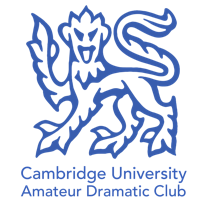 Cambridge University Amateur Dramatic Club
Nomination Form: President on CUADC Committee 2019-20You must return this form, with your manifesto, to the CUADC Secretary’s pigeonhole or a scan of it to secretary@cuadc.org by midday on Saturday, February 10th.